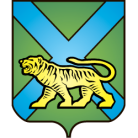 ТЕРРИТОРИАЛЬНАЯ ИЗБИРАТЕЛЬНАЯ КОМИССИЯ
ГОРОДА УССУРИЙСКАРЕШЕНИЕг. Уссурийск
О назначении И.К. Крамчанинойпредседателем участковой избирательнойкомиссии избирательного участка № 2882На основании решения территориальной избирательной комиссии города Уссурийска от 31 августа 2018 года № 118/851 «Об освобождении     О.П. Кораблевой от должности председателя и сложении полномочий члена участковой избирательной комиссии с правом решающего голоса избирательного участка № 2882» и в соответствии с частью 7 статьи 28 Федерального закона «Об основных гарантиях избирательных прав и права на участие в референдуме граждан Российской Федерации», частью 8 статьи 31 Избирательного кодекса Приморского края территориальная избирательная комиссия города УссурийскаРЕШИЛА:Назначить председателем участковой избирательной комиссии избирательного участка № 2882 Крамчанину Ирину Константиновну, заместителя председателя участковой избирательной комиссии избирательного участка  № 2882. Направить настоящее решение в участковую избирательную комиссию избирательного участка № 2882 для сведения и ознакомления Крамчаниной И.К. Выдать председателю участковой избирательной комиссии избирательного участка № 2882 Крамчаниной И.К. удостоверение установленного образца.Разместить настоящее решение на официальном сайте администрации Уссурийского городского округа в разделе «Территориальная избирательная комиссия города Уссурийска» в информационно-телекоммуникационной сети «Интернет».Председатель комиссии		                                            О.М. МихайловаСекретарь комиссии					                             Н.М. Божко31 августа 2018 года                      № 118/852